V.  RENCANA PEMBELAJARAN SEMESTER (RPS)REFERENSI :UTAMABarber, Harrington. 2001. The Fundamental of Drawing.  New York: Barnes & Nobles BookChing, Francis D.K.  2002.  Drawing a Creative Process. Faigin, Gary. 1990. The Artist’s Complete Guide to Facial Expression. New York: Watson-Guptil PublicationHamm, Jack. 1972.  Drawing Scenery: Landscapes and Seascapes.  New York: The Putnam Publishing_________.  1983.  Drawing The Head and Figure.  New York: The Berkeley Publishing BookPENDUKUNGGollwitzer, Gerhard.  1986. Menggambar bagi pengembangan bakat. Bandung: Penerbit ITB Hamm, Jack.  1977.  How to Draw Animals.  Canada.Stranyer, Peter & Rosenberg, Terry. 2003. A Foundation Course on Drawing.  Rochester: Grange BooksTugas Gambar Pertemuan Minggu ke 6 (Gestur dan Gerak Tubuh)Kerangka  gestur gerak tubuh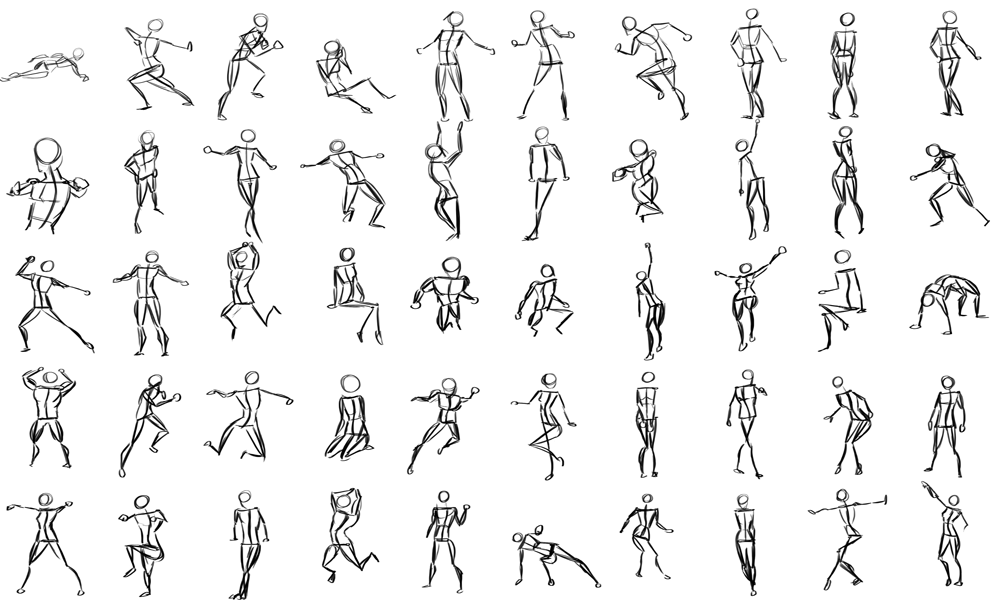 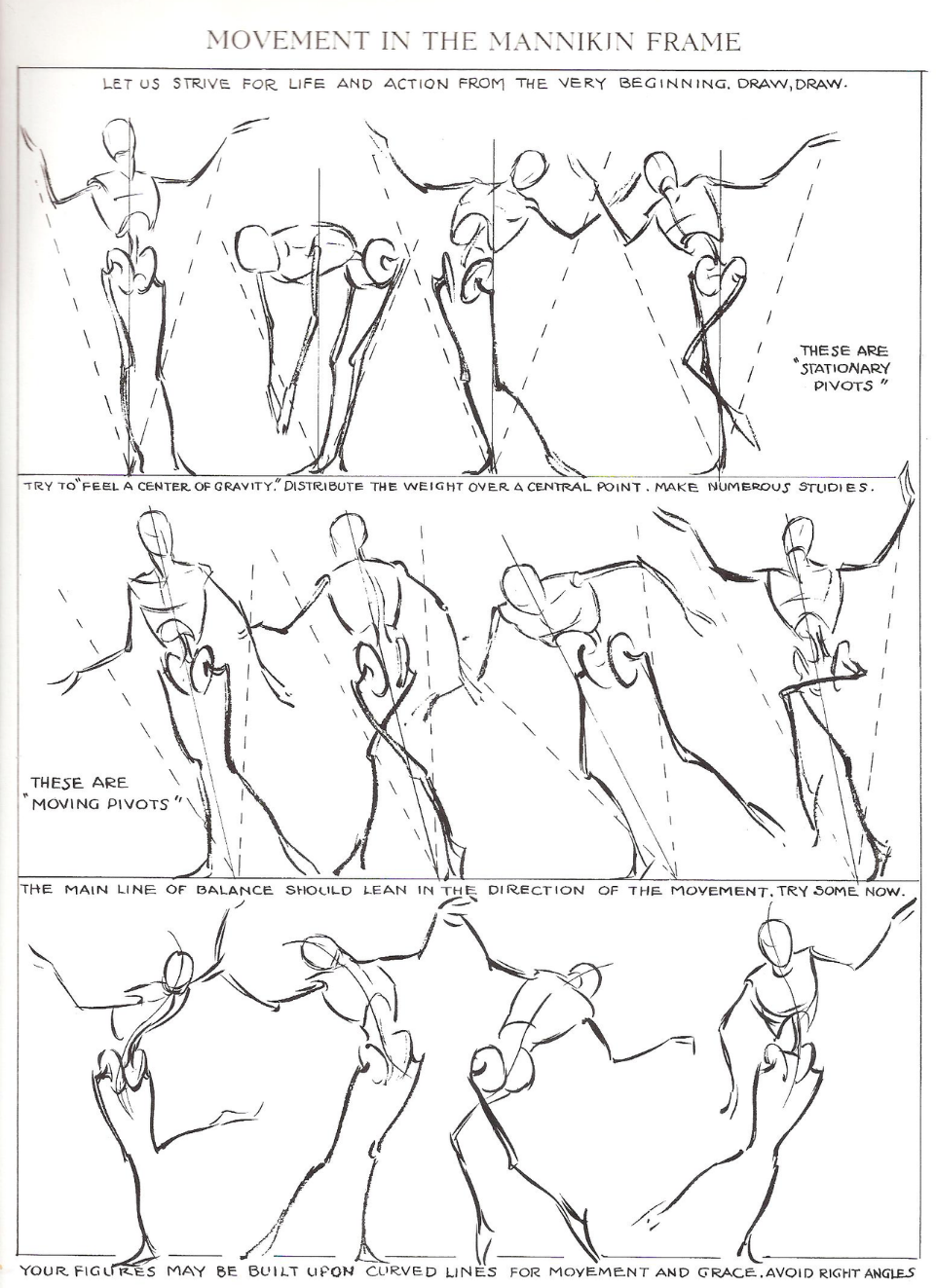 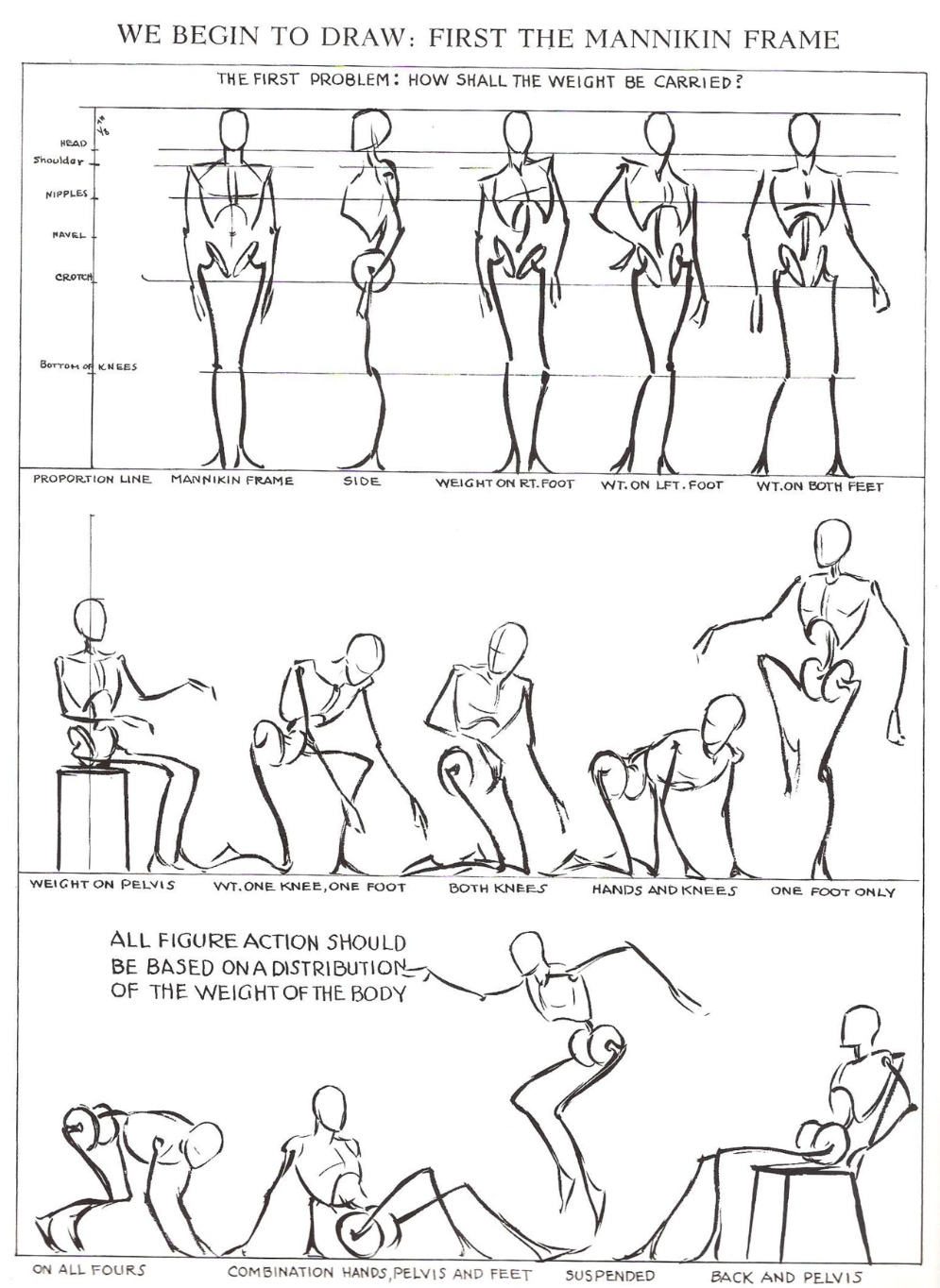 Modular Gestur Gerak Tubuh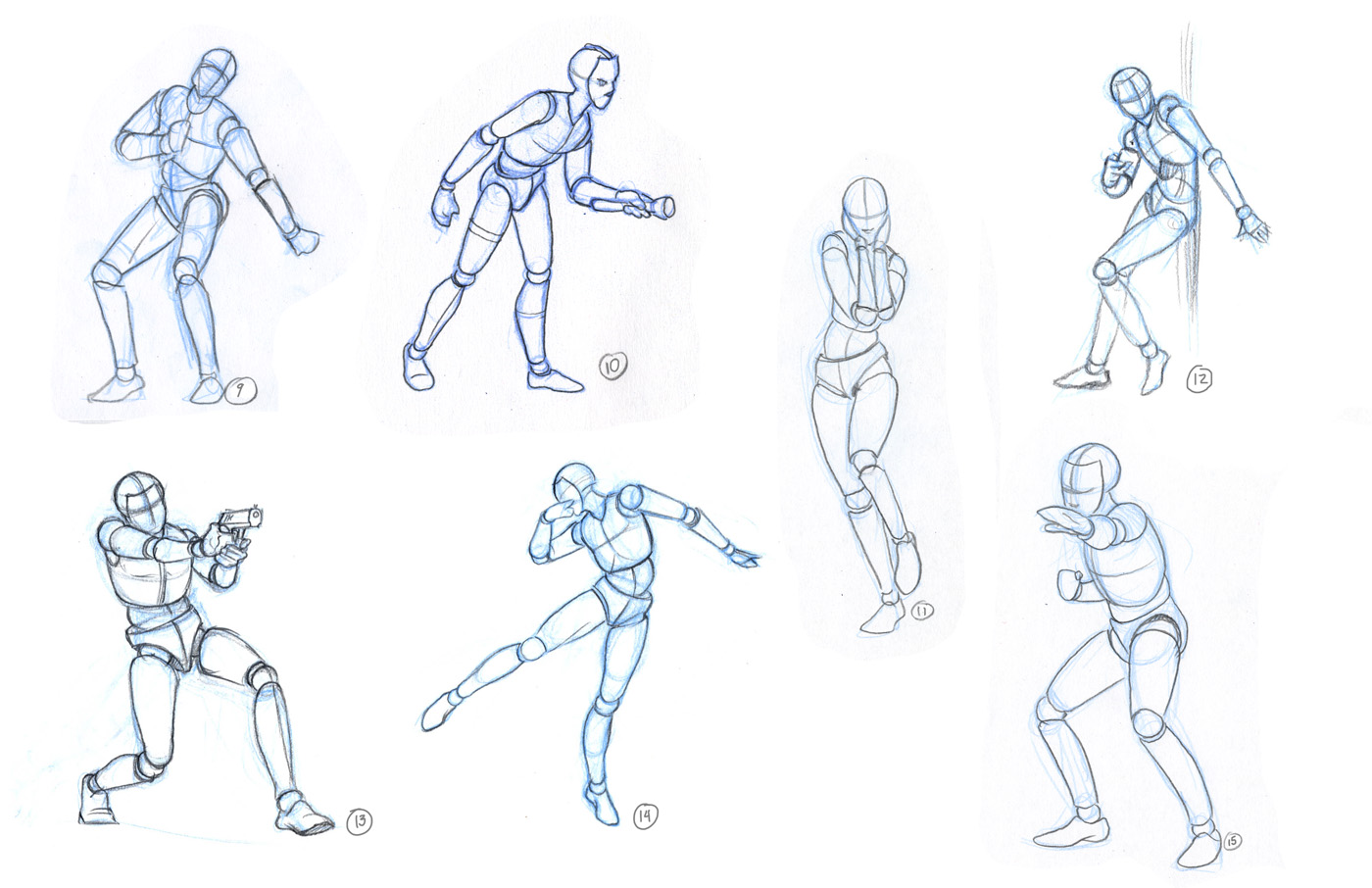 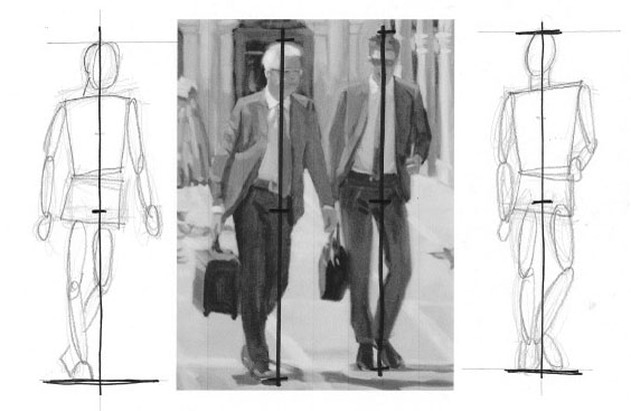 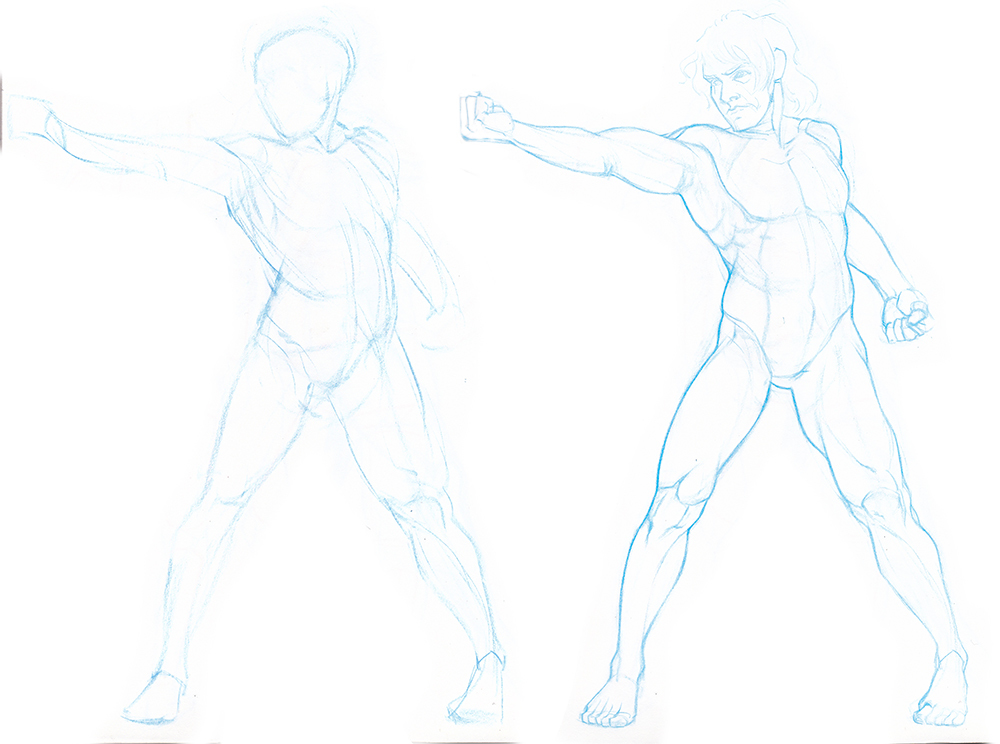 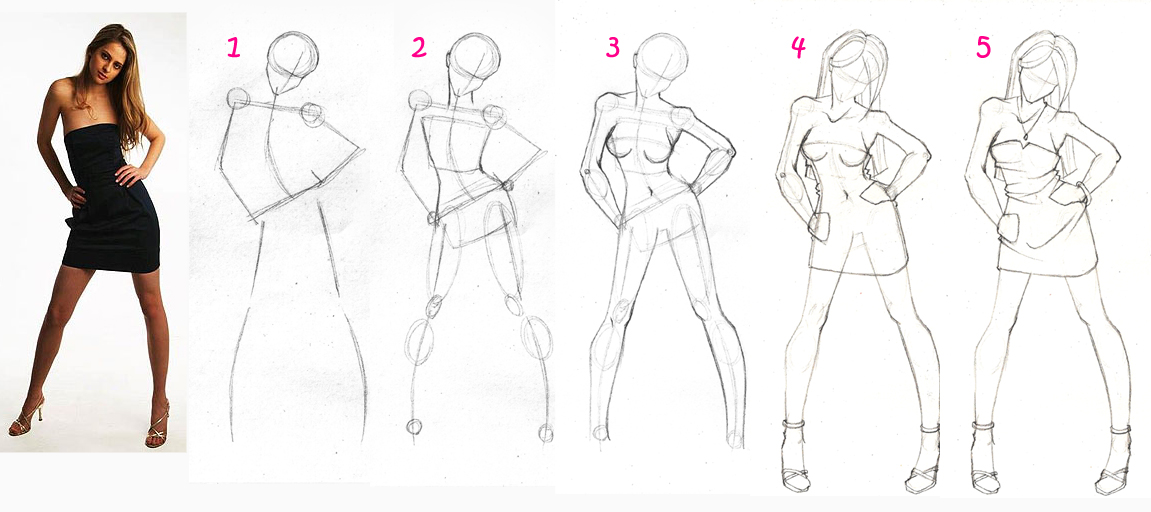 MingguKemampuan Akhir yang DiharapkanBahan Kajian (Materi Ajar)Bentuk PembelajaranWaktuPengalaman BelajarKriteria Indikator PenilaianBobotVIGesture Tubuh ManusiaIPenjelasan dasar materi gerak/gesture  tubuh manusia dengan modular.Memahami bagaimana menangkap bahasa tubuh manusia ketika bergerak .Tugas VI(gesture/gerak tubuh)Membuat proporsi gerak tubuh manusia dengan studi sendi-sendi gerak pada tubuh untuk memahami berbagai posisi yang dihasilkan karena gerak sendi pada tubuh.Memahami bagian sendi tubuh seperti lengan atas, siku, pinggang, panggul, paha, lutut dan pergelangan kaki.Di arsir & diwarnai untuk studi gelap terang & pemahaman untuk memberi volume dan tekstur pada tubuh.Metode Contextual instruction, ceramah interaktif berbasis pengalaman mahasiswaMembuat proporsi tubuh manusia, bagian kaki, dengan studi otot bagian kakidengan bentuk dasar/modular.Diarsir untuk studi gelap terang & pemahaman kedalaman/dimensi ruang yg ada pd tubuh.1000 menit250 menit ceramah interaktif750 menit praktekMempersiapkan mahasiswa untuk dapat menguasai hal dasar dalam membuat gambar manusia  lingkungannya. yaitu aspek fasial, postural dan gestural serta komposisi dalam bidang gambar.Pencapaian penugasan, berupa penguasaan medium dan objek gambar.Rencana medium dan bahan:Pensil Cat airPensil warnaKertas gambar dan kertas cat airKuas14%